はなのわマルシェ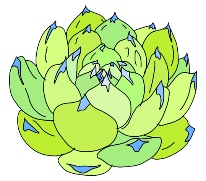 イザナミの多肉植物寄せ植え体験ワークショップ申込書申込日　令和2年　　月　　日はなのわマルシェのワークショップ、「イザナミの多肉植物寄せ植え体験」への申し込みありがとうございます。申し込み締め切りは、11月17日（火曜日）までとします。厳選な抽選の結果、18日にmailまたは、お電話でお知らせします。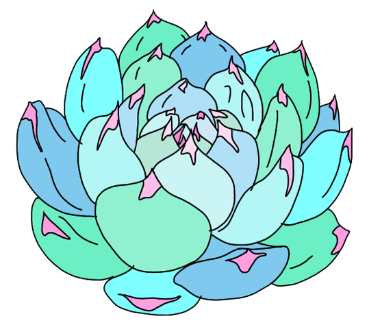 参加費：　2000円（消費税込み）　定　員：　各回50名講　師：　上田泰、大野耕生、加藤孝幸時　間：　21日　11時15分～　1時間30分程度22日・23日　10時30分～　1時間30分程度当　日：　21日11時、22・23日10時より、本部テントで受付を行います以下の内容をご記入ください　代表者連絡先２．参加日時・参加人数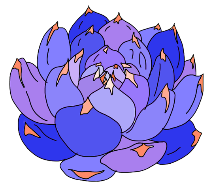 Mailの場合　この用紙に記入または、以上の内容を明記の上、　　　　　　　87nowamarche@gmail.com　へmailくださいFAXの場合　082-271-2230までFAXくださいお問い合わせは株式会社LAT環境クリエイト（082-273-2605）担当青木・森本１）代表者氏名２）代表者住所〒３）代表者電話番号４）代表者mail日時第一希望参加人数第二希望参加人数備考11月21日（土）　人　人11月22日（日）　人　人11月23日（月）　人　人